มคอ. 3 ภาคเรียนที่ 1 ปีการศึกษา 2565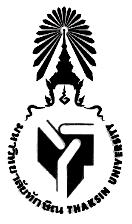 0403331 สรีรวิทยาเพื่อการผลิตพืช หน่วยกิต 3(2-3-4) ชั้นปีที่ 3Physiology for Crop Productionหมวดที่  1  ข้อมูลโดยทั่วไปชื่อสถาบันอุดมศึกษา 	 : มหาวิทยาลัยทักษิณชื่อหน่วยงาน		 : คณะเทคโนโลยีและการพัฒนาชุมชนชื่อหลักสูตร		 : วิทยาศาสตรบัณฑิต สาขาวิชาเกษตรศาสตร์ (ปรับปรุง พ.ศ. 2560)อาจารย์ผู้รับผิดชอบรายวิชาและอาจารย์ผู้สอนผศ.ดร.อุไรวรรณ ทองแกมแก้ว	อาจารย์ผู้รับผิดชอบรายวิชา  ห้องเรียนและเวลาเรียน	 : บรรยาย 	อังคาร คาบ 1-2 เวลา 08.00 - 10.10 	ห้อง TCD 324			 : ปฏิบัติการ 	พฤหัสบดี คาบ 7 - 9 เวลา 14.00 - 17.10	 ห้อง ปก 103หัวข้อและจำนวนชั่วโมงที่ใช้ต่อภาคการศึกษา : บรรยาย					30 ชั่วโมง/ภาคการศึกษา : สอนเสริม					ไม่มี : การฝึกปฏิบัติ/งานภาคสนาม/การฝึกงาน		45 ชั่วโมง/ภาคการศึกษา : การศึกษาด้วยตนเอง				90 ชั่วโมง/ภาคการศึกษาจำนวนชั่วโมงต่อสัปดาห์ที่อาจารย์ให้คำปรึกษาและแนะนำทางวิชาการแก่นิสิตเป็นรายบุคคล			 : 1 ชั่วโมง/สัปดาห์ โดยการประกาศให้นิสิตทราบทาง Google class room			 : ช่องทางการติดต่ออาจารย์ผู้สอน1.	ผศ.ดร.อุไรวรรณ ทองแกมแก้ว	เบอร์โทร 0819655583 หมวดที่  2  จุดมุ่งหมายและวัตถุประสงค์บุรพวิชา 	 	 :  0207102 วิชาหลักชีววิทยา 2 และ 0207192 วิชาปฏิบัติการชีวิทยา 2คำอธิบายรายวิชา	 :  ความสำคัญในการผลิตพืช โครงสร้างของเซลล์พืช ความสัมพันธ์ระหว่างน้ำกับเซลล์พืช การคายน้ำ การลำเลียงน้ำ  การเคลื่อนย้ายธาตุอาหาร กระบวนการสังเคราะห์แสงและการหายใจ ฮอร์โมนพืช ปัจจัยที่ส่งผลต่อการเจริญเติบโตทางด้านลำต้นและทางด้านการแพร่ขยายพันธุ์ กรณีศึกษาการประยุกต์ความรู้ทางสรีรวิทยาเพื่อการผลิตพืช และฝึกปฏิบัติในห้องปฏิบัติการและแปลงสาธิตจุดมุ่งหมายและวัตถุประสงค์ของรายวิชา:TQF1: ด้านคุณธรรม จริยธรรมELO3 (A) มีความอดทน วินัย ซื่อสัตย์ และรับผิดชอบต่อหน้าที่ของตนเองและสังคม () (1.1)	CLO1	สามารถรับผิดชอบตนเองและต่อสังคมTQF2: ด้านความรู้ELO1 (U) สามารถอธิบายทฤษฏีทางด้านพืชศาสตร์และศาสตร์ที่เกี่ยวข้อง () (2.1)CLO2	สามารถบอก ระบุ หรือ อธิบายความสำคัญในการผลิตพืช โครงสร้างของเซลล์พืชCLO3	สามารถบอก ระบุ หรือ อธิบายเกี่ยวกับความสัมพันธ์ระหว่างน้ำกับเซลล์พืช การคายน้ำ การลำเลียงน้ำ และการเคลื่อนย้ายธาตุอาหารCLO4	สามารถบอก ระบุ หรือ อธิบายกระบวนการสังเคราะห์แสงและการหายใจCLO5 	สามารถบอก ระบุ หรือ อธิบายฮอร์โมนพืช ปัจจัยที่ส่งผลต่อการเจริญเติบโตทางด้านลำต้นและทางด้านการแพร่ขยายพันธุ์ELO2 (U) สามารถปฏิบัติงานเทคนิคทางด้านพืชศาสตร์และศาสตร์ที่เกี่ยวข้อง () (2.2)CLO6	สามารถปฏิบัติการดูแลพืชทดลองปลูกในสภาพแปลงปลูกได้CLO7	สามารถปฏิบัติการการเก็บข้อมูลและวิเคราะห์ข้อมูลปัจจัยอิทธิพลต่างๆ ที่ส่งผล
			สรีรวิทยา และแสดงผลให้เห็นถึงความแตกต่างของปัจจัยด้านอิทธิพลดังกล่าวTQF3: ด้านทักษะทางปัญญาELO4 (A) ประยุกต์ศาสตร์ทางด้านพืชศาสตร์และศาสตร์ที่เกี่ยวข้องสู่การปฏิบัติตามบริบทของสังคม () (3.1)CLO8	สามารถนำความรู้ทางสรีรวิทยาเพื่อการผลิตพืชไปประยุกต์ให้เหมาะสมต่อการผลิตพืช
	แบบสมัยใหม่TQF5: ด้านทักษะการวิเคราะห์เชิงตัวเลข การสื่อสาร และการใช้เทคโนโลยีสารสนเทศELO7 (E) ออกแบบการวิจัย ดำเนินการวิจัย และนำผลงานวิจัยไปประยุกต์ใช้ในสถานการณ์จริง () 
		  (5.1)CLO9	สามารถออกแบบการศึกษาหรือการทดลองอิทธิพลต่างๆ ที่ส่งผลสรีรวิทยา และแสดงผล
		ให้เห็นถึงความแตกต่างของปัจจัยด้านอิทธิพลดังกล่าว ELO8 (E) สามารถค้นคว้าและติดตามข้อมูลวิชาการด้านพืชศาสตร์ในปัจจุบัน เพื่อนำไปเรียบเรียง
		      และเขียนงานทางวิชาการ พร้อมทั้งสื่อสารในระดับสากล () (5.2)CLO9	สามารถสืบค้นข้อมูลทางวิชาการที่มีความทันสมัยและนำมาใช้ในการเขียนรายงานได้หมวดที่  3  การพัฒนาการเรียนรู้ของนิสิตหมวดที่  4  แผนการสอนและการประเมินผลแผนการสอน ภาคบรรยายแผนการสอน ภาคปฏิบัติการระบบการประเมินผลการประเมินผลตามผลการเรียนรู้ELO1 (U)	ประเมินโดยให้คะแนน	60 คะแนนELO2 (U)	ประเมินโดยให้คะแนน	30 คะแนนELO3 (A)	สอน/ไม่ประเมินELO4 (E)	ประเมินโดยให้คะแนน	10 คะแนนELO8 (E)	สอน/ไม่ประเมินระบบการประเมินผลการเรียน ใช้ระบบประเมินแบบอิงเกณฑ์ ดังนี้  80 คะแนนขึ้นไป = A 		75-79 คะแนน = B+  70-74 คะแนน = B 		65-69 คะแนน = C+  60-64 คะแนน = C 		55-59 คะแนน = D+   50-54 คะแนน = D 		  0-49 คะแนน = Fหมวดที่  5  ทรัพยากรประกอบการเรียนการสอน1.  เอกสารและตำราหลักพีรเดช ทองอำไพ. 2529. ฮอร์โมนและสารสังเคราะห์: แนวทางในการใช้ประโยชน์ในประเทศไทย. ภาควิชาพืชสวน คณะเกษตร มหาวิทยาลัยเกษตรศาสตร์. กรุงเทพฯ ห.จ.ก. ไดนามิกส์การพิมพ์. 196 น. ลินลี่ กาวีต๊ะ, มาลี ณนคร, ศรีสม สึวรรณวงศ์ และสุรียา ตันติวิวัฒน์. 2548. สรีรวิทยาของพืช. พิมพ์ครั้งที่ 1. สำนักพิมพ์ มหาวิทยาลัยเกษตรศาสตร์ กรุงเทพฯ. ลิลลี่ กาวีต๊ะ. 2556. สรีรวิทยาของพืช. พิมพ์ครั้งที่ 3. มหาวิทยาลัยเกษตรศาสตร์ . กรุงเทพฯ. 273 น. สมบูรณ์  เตชะภิญญาวัฒน์.2536. สรีรวิทยาของพืช. ภาควิชาพฤกษศาสตร์ คณะวิทยาศาสตร์ มหาวิทยาลัยเกษตรสาสตร์  กรุงเทพ.อภินันท์ กำนัลรัตน์, ประวิตร โสภโณดร และ สายัณห์ สดุดี. 2533. ภาควิชาพืชศาสตร์ คณะทรัพยากรธรรมชาติ มหาวิทยาลัยสงขลานครินทร์  สงขลา.สายันห์ สุดดี. 2534. สภาวะขาดน้ำในการผลิตพืช. ภาควิชาพืชศาสตร์ คณะทรัพยากรธรรมชาติ มหาวิทยาลัยสงขลานครินทร์. สงขลา.Bidwell. 1974. Plant physiology. Macmillan publishing Co.,Inc. Queen’s University, The United States of America.Donald E.F. 1994. Plant growth and development: A molecular approach. Academic Press. United Kingdom.Geoge. A. 2001. Principles of crop production. Pearson education Inc. The United States of America.Hudson T. H., A. M. kofranek, V.E. Rubatzky and W. J. Flocker. 1988. Plant science. Prentice-Hall, Inc. United Kingdom.Richard N.A. 1995. Plant growth substances: principles and applications. Chapman&Hall. The United States of America.Smallwod M.F., C.M. Calvert and D.J. Bowles. 1999. Plant Responses to environmental stress. BIOS Scientific publishers Ltd. United Kingdom.Sharman D.O. and J. A. Roberts. 2002. Plant reproduction. Annual Plant Reviews. Volume 6. Sheffield academic press.  United Kingdom.2.  เอกสารและข้อมูลแนะนำ ลิลลี่ กาวีต๊ะ. 2556. สรีรวิทยาของพืช. พิมพ์ครั้งที่ 3. มหาวิทยาลัยเกษตรศาสตร์ . กรุงเทพฯ. 273 น. สมบูรณ์  เตชะภิญญาวัฒน์.2536. สรีรวิทยาของพืช. ภาควิชาพฤกษศาสตร์ คณะวิทยาศาสตร์ มหาวิทยาลัยเกษตรสาสตร์  กรุงเทพ.Sharman D.O. and J. A. Roberts. 2002. Plant reproduction. Annual Plant Reviews. Volume 6. Sheffield academic press.  United Kingdom.ผลการเรียนรู้วิธีการสอนวิธีการประเมินผลน้ำหนักคะแนน(%)TQF1: ด้านคุณธรรม  จริยธรรมELO3 (A) มีความอดทน วินัย ซื่อสัตย์ และรับผิดชอบต่อหน้าที่ของตนเองและสังคม ()(1.1)TQF1: ด้านคุณธรรม  จริยธรรมELO3 (A) มีความอดทน วินัย ซื่อสัตย์ และรับผิดชอบต่อหน้าที่ของตนเองและสังคม ()(1.1)TQF1: ด้านคุณธรรม  จริยธรรมELO3 (A) มีความอดทน วินัย ซื่อสัตย์ และรับผิดชอบต่อหน้าที่ของตนเองและสังคม ()(1.1)TQF1: ด้านคุณธรรม  จริยธรรมELO3 (A) มีความอดทน วินัย ซื่อสัตย์ และรับผิดชอบต่อหน้าที่ของตนเองและสังคม ()(1.1)CLO1	สามารถรับผิดชอบต่อตนเองและต่อสังคมอธิบายโดยการยกตัวอย่างไม่ประเมิน0TQF2: ด้านความรู้TQF2: ด้านความรู้TQF2: ด้านความรู้ELO1 (U) สามารถอธิบายทฤษฏีทางด้านพืชศาสตร์และศาสตร์ที่เกี่ยวข้อง ()(2.1)ELO1 (U) สามารถอธิบายทฤษฏีทางด้านพืชศาสตร์และศาสตร์ที่เกี่ยวข้อง ()(2.1)ELO1 (U) สามารถอธิบายทฤษฏีทางด้านพืชศาสตร์และศาสตร์ที่เกี่ยวข้อง ()(2.1)CLO2	สามารถบอก ระบุ หรือ อธิบายความสำคัญในการผลิตพืช โครงสร้างของเซลล์พืชการสอนบรรยายร่วมกับการใช้สื่อสารสองทาง (Two ways community base)สอบกลางภาค5CLO3	สามารถบอก ระบุ หรือ อธิบายเกี่ยวกับความสัมพันธ์ระหว่างน้ำกับเซลล์พืช การคายน้ำ การลำเลียงน้ำ และการเคลื่อนย้ายธาตุอาหารการสอนบรรยายร่วมกับการใช้สื่อสารสองทาง (Two ways community base)การสอนแบบบรรยายร่วมกับการทำกิจกรรมในชั้นเรียน (Active learningชิ้นงาน3CLO3	สามารถบอก ระบุ หรือ อธิบายเกี่ยวกับความสัมพันธ์ระหว่างน้ำกับเซลล์พืช การคายน้ำ การลำเลียงน้ำ และการเคลื่อนย้ายธาตุอาหารการสอนบรรยายร่วมกับการใช้สื่อสารสองทาง (Two ways community base)การสอนแบบบรรยายร่วมกับการทำกิจกรรมในชั้นเรียน (Active learningสอบกลางภาค15CLO4	สามารถบอก ระบุ หรือ อธิบายกระบวนการสังเคราะห์แสงและการหายใจการสอนบรรยายร่วมกับการใช้สื่อสารสองทาง (Two ways community base)การสอนแบบบรรยายร่วมกับการทำกิจกรรมในชั้นเรียน (Active learning)สอบย่อย2CLO4	สามารถบอก ระบุ หรือ อธิบายกระบวนการสังเคราะห์แสงและการหายใจการสอนบรรยายร่วมกับการใช้สื่อสารสองทาง (Two ways community base)การสอนแบบบรรยายร่วมกับการทำกิจกรรมในชั้นเรียน (Active learning)สอบกลางภาค15CLO4	สามารถบอก ระบุ หรือ อธิบายกระบวนการสังเคราะห์แสงและการหายใจการสอนบรรยายร่วมกับการใช้สื่อสารสองทาง (Two ways community base)การสอนแบบบรรยายร่วมกับการทำกิจกรรมในชั้นเรียน (Active learning)สอบปลายภาค10CLO5	สามารถบอก ระบุ หรือ อธิบายฮอร์โมนพืช ปัจจัยที่ส่งผลต่อการเจริญเติบโตทางด้านลำต้นและทางด้านการแพร่ขยายพันธุ์การสอนบรรยายร่วมกับการใช้สื่อสารสองทาง (Two ways community base)การสอนแบบบรรยายร่วมกับการทำกิจกรรมในชั้นเรียน (Active learning)สอบปลายภาค10ELO2(U) สามารถปฏิบัติงานเทคนิคทางด้านพืชศาสตร์และศาสตร์ที่เกี่ยวข้อง ()(2.2)ELO2(U) สามารถปฏิบัติงานเทคนิคทางด้านพืชศาสตร์และศาสตร์ที่เกี่ยวข้อง ()(2.2)ELO2(U) สามารถปฏิบัติงานเทคนิคทางด้านพืชศาสตร์และศาสตร์ที่เกี่ยวข้อง ()(2.2)CLO6	สามารถปฏิบัติการดูแลพืชทดลองปลูกในสภาพแปลงปลูกได้การสอนแบบบรรยายร่วมกับการปฏิบัติในห้องปฏิบัติการ (Practices learning)สภาพการเจริญเติบของพืชโดยรวม5CLO7	สามารถปฏิบัติการการเก็บข้อมูลและวิเคราะห์ข้อมูลปัจจัยอิทธิพลต่างๆ ที่ส่งผลสรีรวิทยา และแสดงผลให้เห็นถึงความแตกต่างของปัจจัยด้านอิทธิพลดังกล่าวการสอนแบบบรรยายร่วมกับการปฏิบัติในห้องปฏิบัติการ (Practices learning)รายงานผลการปฏิบัติการ20CLO7	สามารถปฏิบัติการการเก็บข้อมูลและวิเคราะห์ข้อมูลปัจจัยอิทธิพลต่างๆ ที่ส่งผลสรีรวิทยา และแสดงผลให้เห็นถึงความแตกต่างของปัจจัยด้านอิทธิพลดังกล่าวการสอนแบบบรรยายร่วมกับการปฏิบัติในห้องปฏิบัติการ (Practices learning)การนำเสนอรายงานและความก้าวหน้างาน5ELO4 (A) ประยุกต์ศาสตร์ทางด้านพืชศาสตร์และศาสตร์ที่เกี่ยวข้องสู่การปฏิบัติตามบริบทของสังคม () (3.1)ELO4 (A) ประยุกต์ศาสตร์ทางด้านพืชศาสตร์และศาสตร์ที่เกี่ยวข้องสู่การปฏิบัติตามบริบทของสังคม () (3.1)ELO4 (A) ประยุกต์ศาสตร์ทางด้านพืชศาสตร์และศาสตร์ที่เกี่ยวข้องสู่การปฏิบัติตามบริบทของสังคม () (3.1)CLO8 สามารถนำความรู้ทางสรีรวิทยาเพื่อการผลิตพืชไปประยุกต์ให้เหมาะสมต่อการผลิตพืชแบบสมัยใหม่การสอนแบบบรรยายร่วมกับการทำกิจกรรมในชั้นเรียน (Active learning)สอบปลายภาค10ELO8 (E) สามารถค้นคว้าและติดตามข้อมูลวิชาการด้านพืชศาสตร์ในปัจจุบัน เพื่อนำไปเรียบเรียงและเขียนงานทางวิชาการ พร้อมทั้งสื่อสารในระดับสากล () (5.2)ELO8 (E) สามารถค้นคว้าและติดตามข้อมูลวิชาการด้านพืชศาสตร์ในปัจจุบัน เพื่อนำไปเรียบเรียงและเขียนงานทางวิชาการ พร้อมทั้งสื่อสารในระดับสากล () (5.2)ELO8 (E) สามารถค้นคว้าและติดตามข้อมูลวิชาการด้านพืชศาสตร์ในปัจจุบัน เพื่อนำไปเรียบเรียงและเขียนงานทางวิชาการ พร้อมทั้งสื่อสารในระดับสากล () (5.2)CLO9	สามารถสืบค้นข้อมูลทางวิชาการที่มีความทันสมัยและนำมาใช้ในการเขียนรายงานได้อธิบายโดยการยกตัวอย่างและฝึกปฏิบัติไม่ประเมิน0สัปดาห์ที่หัวข้อ/รายละเอียดสัดส่วนคะแนนสัดส่วนคะแนนจำนวนชั่วโมงกิจกรรมการเรียนการสอนและสื่อที่ใช้วิธีการประเมินผู้สอนสัปดาห์ที่หัวข้อ/รายละเอียดCLO%บรรยายกิจกรรมการเรียนการสอนและสื่อที่ใช้วิธีการประเมินผู้สอน15 ก.ค. 65ชี้แจงรายวิชาบทที่ 1 : บทนำหลักการพื้นฐานของสรีรวิทยาเพื่อการผลิตพืชความหมายของสรีรวิทยาจุดมุ่งหมายในการศึกษาทางด้านสรีรวิทยาเพื่อการผลิตพืชCLO21%2การสอนบรรยายร่วมกับการใช้สื่อสารสองทาง (Two ways community base)สอบกลางภาค 1%ผศ.ดร.อุไรวรรณ ทองแกมแก้ว212 ก.ค. 65บทที่ 2 : เซลล์พืช เนื้อยื่อพืช โครงสร้างของพืชและหน้าที่เซลล์พืชเนื้อเยื่อพืชโครงสร้างและหน้าของเนื้อเยื่อพืชCLO24%2การสอนบรรยายร่วมกับการใช้สื่อสารสองทาง (Two ways community base)สอบกลางภาค 4%ผศ.ดร.อุไรวรรณ ทองแกมแก้ว319 ก.ค. 65บทที่ 3 : ความสำคัญของน้ำ และการเคลื่อนที่ของสาร ความสำคัญของน้ำ และสมบัติของน้ำการแพร่ ออสโมซีส และอิมบิบิชันCLO35%2การสอนบรรยายร่วมกับการใช้สื่อสารสองทาง (Two ways community base)การสอนแบบบรรยายร่วมกับการทำกิจกรรมในชั้นเรียน (Active learningสอบกลางภาค 5%ผศ.ดร.อุไรวรรณ ทองแกมแก้ว4-526 ก.ค.2 ส.ค. 65บทที่ 4 : การดูดและการลำเลียงน้ำและแร่ธาตุ และการคายน้ำกระบวนการเข้าสู่รากของแร่ธาตุ และการคายน้ำในพืชในสารละลายดินการลำเลียงแร่ธาตุในระบบท่อลำเลียงการลำเลียงอินทรีย์สารกลไกลในการลำเลียงอินทรีย์สารหลักการคายน้ำของพืชCLO38%4การสอนบรรยายร่วมกับการใช้สื่อสารสองทาง (Two ways community base)การสอนแบบบรรยายร่วมกับการทำกิจกรรมในชั้นเรียน (Active learningชิ้นงาน 3%ผศ.ดร.อุไรวรรณ ทองแกมแก้ว4-526 ก.ค.2 ส.ค. 65บทที่ 4 : การดูดและการลำเลียงน้ำและแร่ธาตุ และการคายน้ำกระบวนการเข้าสู่รากของแร่ธาตุ และการคายน้ำในพืชในสารละลายดินการลำเลียงแร่ธาตุในระบบท่อลำเลียงการลำเลียงอินทรีย์สารกลไกลในการลำเลียงอินทรีย์สารหลักการคายน้ำของพืชCLO38%4การสอนบรรยายร่วมกับการใช้สื่อสารสองทาง (Two ways community base)การสอนแบบบรรยายร่วมกับการทำกิจกรรมในชั้นเรียน (Active learningสอบกลางภาค 5%ผศ.ดร.อุไรวรรณ ทองแกมแก้ว69ส.ค. 65บทที่ 5 : กระบวนการเมแทบอลิซึมความหมาย และความสำคัญขบวนการออกซิเดชัน และ ดีดักชัน เอนไซม์ และกิจกรรมการทำงานของเอนไซม์CLO35%2การสอนบรรยายร่วมกับการใช้สื่อสารสองทาง (Two ways community base)การสอนแบบบรรยายร่วมกับการทำกิจกรรมในชั้นเรียน (Active learningสอบกลางภาค 5%ผศ.ดร.อุไรวรรณ ทองแกมแก้ว7-816, 23 ส.ค.65บทที่ 6 : การสังเคราะห์แสงและการใช้แสงรงควัตถุสังเคราะห์แสงพลังงานแสงปฏิกิริยาแสงและปฏิกิริยามืดปัจจัยที่มีผลต่อการสังเคราะห์แสงการใช้แสงCLO315%4การสอนบรรยายร่วมกับการใช้สื่อสารสองทาง (Two ways community base)การสอนแบบบรรยายร่วมกับการทำกิจกรรมในชั้นเรียน (Active learning)สอบกลางภาค 15%ผศ.ดร.อุไรวรรณ ทองแกมแก้วสอบกลางภาค 05/09/2565สอบกลางภาค 05/09/2565สอบกลางภาค 05/09/2565สอบกลางภาค 05/09/2565สอบกลางภาค 05/09/2565สอบกลางภาค 05/09/2565สอบกลางภาค 05/09/2565สอบกลางภาค 05/09/256510-116, 14 ก.ย. 65บทที่ 7 : การหายใจการหายใจแบบใช้ออกซิเจนการหายใจแบบไม่ใช้ออกซิเจนปัจจัยที่มีผลต่อการหายใจCLO315%4การสอนบรรยายร่วมกับการใช้สื่อสารสองทาง (Two ways community base)การสอนแบบบรรยายร่วมกับการทำกิจกรรมในชั้นเรียน (Active learning)สอบย่อย 2%10-116, 14 ก.ย. 65บทที่ 7 : การหายใจการหายใจแบบใช้ออกซิเจนการหายใจแบบไม่ใช้ออกซิเจนปัจจัยที่มีผลต่อการหายใจCLO315%4การสอนบรรยายร่วมกับการใช้สื่อสารสองทาง (Two ways community base)การสอนแบบบรรยายร่วมกับการทำกิจกรรมในชั้นเรียน (Active learning)สอบปลายภาค 10%ผศ.ดร.อุไรวรรณ ทองแกมแก้ว1220 ก.ย. 65บทที่ 8 : สารควบคุมการเจริญเติบโตของพืชชนิดของสารควบคุมการเจริญเติบโตของพืชบทบาทและหน้าที่ของฮอร์โมนพืชCLO55%2การสอนบรรยายร่วมกับการใช้สื่อสารสองทาง (Two ways community base)สอบปลายภาค 5%ผศ.ดร.อุไรวรรณ ทองแกมแก้ว1327 ก.ย. 65บทที่ 9 : สรีรการเจริญเติบโตและการพัฒนาการของพืช สรีรการเจริญเติบโตของพืชสรีรการเกิดดอกติดผลของพืชCLO55%2การสอนบรรยายร่วมกับการใช้สื่อสารสองทาง (Two ways community base)สอบปลายภาค 5%ผศ.ดร.อุไรวรรณ ทองแกมแก้ว14-164, 11, 18 ต.ค. 65บทที่ 10 : การตอบสนองของพืชต่อสภาพแวดล้อมภูมิอากาศพืชการตอบสนองต่อแสงการพัฒนาของพืชภายใต้สะภาวะเครียดCLO810%6การสอนแบบบรรยายร่วมกับการทำกิจกรรมในชั้นเรียน (Active learning)สอบปลายภาค 10%ผศ.ดร.อุไรวรรณ ทองแกมแก้วสอบปลายภาค 01/11/2565สอบปลายภาค 01/11/2565สอบปลายภาค 01/11/2565สอบปลายภาค 01/11/2565สอบปลายภาค 01/11/2565สอบปลายภาค 01/11/2565สอบปลายภาค 01/11/2565สอบปลายภาค 01/11/2565สัปดาห์ที่หัวข้อ/รายละเอียดสัดส่วนคะแนนสัดส่วนคะแนนจำนวนชั่วโมงกิจกรรมการเรียนการสอนและสื่อที่ใช้วิธีการประเมินผู้สอนสัปดาห์ที่หัวข้อ/รายละเอียดCLO%ปฏิบัติกิจกรรมการเรียนการสอนและสื่อที่ใช้วิธีการประเมินผู้สอน15 ก.ค. 65บทปฏิบัติการที่ 1 :  เครื่องมือทางวิทยาศาสตร์ในการศึกษาสรีรวิทยาพืช CLO1-3การสอนแบบบรรยายร่วมกับสาธิตการใช้เครื่องมือปฏิบัติในห้องปฏิบัติการ (Practices learning)-ผศ.ดร.อุไรวรรณ ทองแกมแก้ว2-312, 19 ก.ค.65บทปฏิบัติการที่ 2 :  การเตรียมพืชทดลองเพื่อศึกษาทางสรีรวิทยาพืชCLO65%6การสอนแบบบรรยายร่วมกับการปฏิบัติในห้องปฏิบัติการ (Practices learning)การดูแลพืชปลูกให้เป็นไปตามปัจจัยการทดลองตลอดการทดลอง 5%ผศ.ดร.อุไรวรรณ ทองแกมแก้ว426 ก.ค.65บทปฏิบัติการที่ 3 : ส่วนต่างๆ ของพืช และเนื้อเยื่อพืชCLO72%3การสอนแบบบรรยายร่วมกับการปฏิบัติในห้องปฏิบัติการ (Practices learning)รายงานผลการปฏิบัติการ 2%ผศ.ดร.อุไรวรรณ ทองแกมแก้ว52 ส.ค. 65บทปฏิบัติการที่ 4:  การวัดศักย์ของน้ำในต้นพืชโดยวิธีใช้ท่อความดันCLO72%3การสอนแบบบรรยายร่วมกับการปฏิบัติในห้องปฏิบัติการ (Practices learning)รายงานผลการปฏิบัติการ 3%ผศ.ดร.อุไรวรรณ ทองแกมแก้ว69 ส.ค. 65บทปฏิบัติการที่ 5 :  การวัดศักย์ของน้ำโดยวัดแรงดึงน้ำของดินCLO72%3การสอนแบบบรรยายร่วมกับการปฏิบัติในห้องปฏิบัติการ (Practices learning)รายงานผลการปฏิบัติการ 2%ผศ.ดร.อุไรวรรณ ทองแกมแก้ว716 ส.ค. 65บทปฏิบัติการที่ 6 :  การประเมินความเสียหายของพืชCLO72%3การสอนแบบบรรยายร่วมกับการปฏิบัติในห้องปฏิบัติการ (Practices learning)รายงานผลการปฏิบัติการ 3%ผศ.ดร.อุไรวรรณ ทองแกมแก้ว823 ส.ค. 65บทปฏิบัติการที่ 7 :  การวัดพื้นที่ใบ โดยใช้เครื่องภาคสนามCLO72%6การสอนแบบบรรยายร่วมกับการปฏิบัติในห้องปฏิบัติการ (Practices learning)รายงานผลการปฏิบัติการ 2%ผศ.ดร.อุไรวรรณ ทองแกมแก้ว930 ก.ย. 65บทปฏิบัติการที่ 8 :   การประเมินปริมาณน้ำในต้นพืชCLO72%3การสอนแบบบรรยายร่วมกับการปฏิบัติในห้องปฏิบัติการ (Practices learning)รายงานผลการปฏิบัติการ 2%ผศ.ดร.อุไรวรรณ ทองแกมแก้วสอบกลางภาค 05/09/2565สอบกลางภาค 05/09/2565สอบกลางภาค 05/09/2565สอบกลางภาค 05/09/2565สอบกลางภาค 05/09/2565สอบกลางภาค 05/09/2565สอบกลางภาค 05/09/2565สอบกลางภาค 05/09/25651113 ก.ย. 65บทปฏิบัติการที่ 9 :   การหาองค์ประกอบของพืชCLO72%3การสอนแบบบรรยายร่วมกับการปฏิบัติในห้องปฏิบัติการ (Practices learning)รายงานผลการปฏิบัติการ 2%ผศ.ดร.อุไรวรรณ ทองแกมแก้ว1220 ก.ย. 65บทปฏิบัติการที่ 10 :  การหาปริมาณคลอโรฟิลล์และคาร์โรทีนนอยด์CLO72%3การสอนแบบบรรยายร่วมกับการปฏิบัติในห้องปฏิบัติการ (Practices learning)รายงานผลการปฏิบัติการ 2%ผศ.ดร.อุไรวรรณ ทองแกมแก้ว1327 ก.ย. 65บทปฏิบัติการที่ 11 :   การวัดอัตราการสังเคราะห์แสงของพืชโดยใช้เครื่องภาคสนามCLO73%6การสอนแบบบรรยายร่วมกับการปฏิบัติในห้องปฏิบัติการ (Practices learning)รายงานผลการปฏิบัติการ 3%ผศ.ดร.อุไรวรรณ ทองแกมแก้ว144 ต.ค. 65บทปฏิบัติการที่ 12 :   การทดสอบความมีชีวิต และความแข็งแรงของละอองเรณูพืชCLO72%3การสอนแบบบรรยายร่วมกับการปฏิบัติในห้องปฏิบัติการ (Practices learning)รายงานผลการปฏิบัติการ 2%ผศ.ดร.อุไรวรรณ ทองแกมแก้ว15-1611, 18, 25 ต.ค. 65บทปฏิบัติการที่ 13 :   การวิเคราะห์การเจริญเติบโตของพืชCLO75%3การสอนแบบบรรยายร่วมกับการปฏิบัติในห้องปฏิบัติการ (Practices learning)นำเสนอ 5%ผศ.ดร.อุไรวรรณ ทองแกมแก้วสอบปลายภาค 01/11/2565สอบปลายภาค 01/11/2565สอบปลายภาค 01/11/2565สอบปลายภาค 01/11/2565สอบปลายภาค 01/11/2565สอบปลายภาค 01/11/2565สอบปลายภาค 01/11/2565สอบปลายภาค 01/11/2565ผู้สอนสอบกลางภาค35%สอบปลายภาค30%สอบปลายภาค30%สอบย่อย2%ชิ้นงาน3%ปฏิบัติการ30%รวม100%ผู้สอนELO1 (U)ELO1 (U)ELO4 (E)ELO1 (U)ELO1 (U)ELO2 (U)รวม100%ผศ.ดร.อุไรวรรณ ทองแกมแก้ว35%20%10%2%3%30%100%ELO1 (U)ELO2 (U)ELO4 (E)รวมCLO1สอน/ไม่ประเมินสอน/ไม่ประเมินสอน/ไม่ประเมินสอน/ไม่ประเมินCLO25%18%CLO318%27%CLO427%10%CLO510%10%CLO65%5%CLO725%25%CLO810%10%รวม60%30%10%100%